บันทึกข้อความ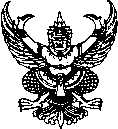 ส่วนราชการ หลักสูตรวิชา.................. สาขา.................  ฝ่ายวิชาการและวิจัย                      วิทยาลัยเทคโนโลยีอุตสาหกรรมและการจัดการ  โทร. ๐ ๗๕๗๕ ๔๐๒๔-๓๖ ที่   อว 0655.15/	วันที่  00 สิงหาคม 2563เรื่อง  	ขออนุมัติจัดจ้าง.................... โครงการวิจัยประจำปีงบประมาณ พ.ศ. xxxxเรียน	ผู้อำนวยการวิทยาลัยเทคโนโลยีอุตสาหกรรมและการจัดการตามหนังสือที่ อว 0655/.............. ลงวันที่ ...................... เรื่อง แจ้งจัดสรรงบประมาณรายจ่ายเงินรายได้ประจำปีงบประมาณ พ.ศ. ..................../แจ้งจัดสรรงบประมาณรายจ่ายประจำปีงบประมาณ พ.ศ.......  โดยมหาวิทยาลัยเทคโนโลยีราชมงคลศรีวิชัย ได้แจ้งการอนุมัติทุนอุดหนุนโครงการวิจัย เรื่อง...................................................................... งบประมาณ ................................ บาท (.................................บาทถ้วน) และขออนุมัติรับเงินงวดที่ 1 เป็นที่เรียบร้อยแล้ว นั้นในการนี้ ข้าพเจ้า .......................................... หัวหน้าโครงการวิจัยดังกล่าว  ซึ่งได้ดำเนินการจัดทำสัญญาเป็นที่เรียบร้อยแล้ว มีความประสงค์จัดจ้าง ............... ระบุการจ้างตามข้อมูลในแผนการใช้จ่ายเงิน วจ.1ด ..........................  (นาย/นาง/นางสาว....................................................) รายละเอียดดังแนบ ดังนี้๑. แผนการใช้จ่ายเงินในการดำเนินการวิจัย (แบบ วจ.๑ด)			๑   ชุด๒. ใบรับรองคุณวุฒิ หรือ ใบแสดงผลการเรียน (Transcript)			1   ชุด3. สำเนาบัตรประจำตัวประชาชน						๑   ชุด4. ตารางการลงเวลาการปฏิบัติงานของผู้ช่วยนักวิจัย (กรณีจ้างรายเดือน)	๑   ชุด5. รายละเอียดปริมาณงาน/ภาระความรับผิดชอบ				๑   ชุด6. สัญญาจ้างเหมาหรือสัญญาจ้างผู้ช่วยนักวิจัย				2   ชุดจึงเรียนมาเพื่อโปรดพิจารณา  .....................................................(นาย/นาง/นางสาว.............................)                                     หัวหน้าโครงการวิจัยหมายเหตุ  หากเป็นการจ้างเหมาตามปริมาณงาน ไม่ต้องใส่ข้อมูลในข้อ 4. ค่ะ	   สัญญาจ้างเหมาหรือสัญญาจ้างผู้ช่วยวิจัย 2 ชุด สำหรับ ผู้ว่าจ้าง 1 ชุด ผู้รับจ้าง 1 ชุด